Welcome to the Gallery Exhibition dedicated to the artist Mary Cassatt. The gallery exhibition explores the significant contributions of Mary Cassatt, an American artist who played a crucial role in the Impressionist movement during the late 19th and early 20th centuries. Through her unique artistic style and portrayal of intimate moments, Cassatt challenged traditional gender roles and provided a fresh perspective on femininity. This exhibition aims to showcase her notable works and highlight their cultural, social, and historical significance.The Gallery Exhibition 1: "The Child's Bath"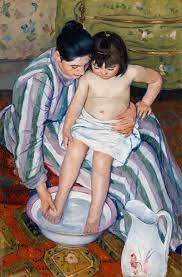 Artwork 1: "The Child's Bath" (1893) Citation: Cassatt, Mary. The Child's Bath, 1893. Art Institute of Chicago.Description: "The Child's Bath" depicts a tender moment between a mother and her child during bath time. Cassatt beautifully captures the quiet intimacy and bond shared between them. The painting showcases her mastery of capturing the play of light, the delicate use of pastel colours, and the portrayal of human emotion.Significance: Cassatt's choice of subject matter and her exploration of the mother-child relationship were groundbreaking for her time. Through her brushstrokes, Cassatt portrayed the beauty of everyday life, challenging the traditional notions of subject matter in art. The use of pastel colours and loose brushwork aligns with the impressionist style, emphasising the fleeting nature of the scene.Contextual Factors: "The Child's Bath" reflects the changing roles of women and the evolving notion of motherhood during the late 19th century. It resonated with the growing feminist movement and provided a glimpse into the private sphere of women's lives.Symbolism and Iconography: The child's innocence and vulnerability symbolise the purity of youth, while the mother's nurturing presence signifies her role as a caretaker. Bathing also represents the cycle of life and the care required to nurture future generations.The Gallery Exhibition 2: "The Cup of Tea"Artwork 2: "The Cup of Tea" (1880) Citation: Cassatt, Mary. The Cup of Tea, 1880. Metropolitan Museum of Art.Description: In "The Cup of Tea," Cassatt portrays an elegant woman enjoying tea in a refined interior. The focus is on the woman's contemplative gaze and the intricate details of her dress and surroundings.Significance: Cassatt's depiction of a sophisticated woman engaged in solitude challenges the traditional representations of women in art. The painting showcases her technical skill in rendering textiles, patterns, and the interplay of light and shadow.Contextual Factors: "The Cup of Tea" reflects the changing social dynamics and women's increasing independence during the late 19th century. It portrays a woman in control of her own leisure and contemplative moments, highlighting the shifting societal roles of women.Symbolism and Iconography: The cup of tea symbolises refinement, tranquillity, and social status. The woman's contemplative gaze suggests introspection and a sense of self-awareness, emphasising the inner life of women beyond their external appearances.The Gallery Exhibition 3: "Woman Bathing"Artwork 3: "Woman Bathing" (1891) Citation: Cassatt, Mary. Woman Bathing, 1891. Museum of Fine Arts, Boston.Description: "Woman Bathing" portrays a woman absorbed in her grooming routine. Cassatt captures the play of light on the woman's figure, emphasising her contours and the fluidity of water.Significance: Cassatt's depiction of the nude female challenges the traditional male gaze in art. Her focus on the intimate act of bathing humanises the female body and challenges societal taboos surrounding the representation of the female form.Contextual Factors: "Woman Bathing" reflects the changing attitudes towards the female body and the growing interest in representing women's lived experiences. It aligns with the emerging feminist movement's quest for female agency and empowerment.Symbolism and Iconography: Bathing symbolises self-care, purification, and celebrating the female body. The portrayal of the woman's confident and unapologetic presence challenges societal norms regarding female modesty.The Gallery Exhibition 4: "The Boating Party"Artwork 4: "The Boating Party" (1893-1894) Citation: Cassatt, Mary. The Boating Party, 1893-1894. National Gallery of Art, Washington, D.C.Description: "The Boating Party" depicts a group of people leisurely enjoying a boating excursion. Cassatt skillfully captures the effects of natural light, creating a vibrant and atmospheric scene.Significance: The painting exemplifies Cassatt's ability to capture fleeting moments and atmospheric effects. The composition and brushwork demonstrate her mastery of impressionist techniques, emphasising the play of light and the transient nature of the scene.Contextual Factors: "The Boating Party" reflects the growing interest in leisure activities and the emergence of a middle-class culture during the late 19th century. It captures a sense of escapism and enjoyment of nature, reflecting the changing social dynamics of the time.Symbolism and Iconography: The boating party symbolises leisure, camaraderie, and a break from the constraints of urban life. The emphasis on natural light and the interplay of colours convey a sense of joy and harmony.The Gallery Exhibition 5: "Mother About to Wash Her Sleepy Child" Artwork 5: "Mother About to Wash Her Sleepy Child" (1880) Citation: Cassatt, Mary. Mother About to Wash Her Sleepy Child, 1880. Private Collection.Description: "Mother About to Wash Her Sleepy Child" portrays a mother gently cradling her child, preparing to wash their face. Cassatt's brushwork captures the tenderness of the moment and the softness of the child's features.Significance: Cassatt's representation of the mother-child relationship celebrates their intimate bond. The painting showcases her ability to depict emotion and capture subtle gestures, creating a poignant and relatable scene.Contextual Factors: "Mother About to Wash Her Sleepy Child" reflects the nurturing and caring roles assigned to women in society. It highlights the tenderness of motherhood and challenges the notion that domestic scenes were of lesser artistic value.Symbolism and Iconography: Washing the child's face symbolises the mother's care and attention to her child's well-being. The sleepy child represents innocence, vulnerability, and the need for protection.In conclusion, Mary Cassatt's artistry revolutionised the art world by challenging traditional gender roles and providing a fresh perspective on femininity. Through her mastery of impressionist techniques and her focus on intimate moments, she captured the beauty of everyday life and the complex emotions of women. This gallery exhibition aimed to showcase Cassatt's emblematic works, exploring their cultural, social, and historical significance. By examining Cassatt's art, we gain insights into her society and women's evolving roles during the late 19th and early 20th centuries. https://youtu.be/k4E958E3yg0References:1.  Books:Works CitedCassatt, Mary, and Judith A Barter. Mary Cassatt. 1 Sept. 1998.Nancy Mowll Mathews. Mary Cassatt: A Life. New Haven, Yale University Press, 1994.2. Online Resources:National Gallery of Art website: www.nga.govMetropolitan Museum of Art website: www.metmuseum.orgMusée d'Orsay website: www.musee-orsay.fr